RegeringenUtbildningsdepartementetMed överlämnande av arbetsmarknadsutskottets betänkande 2014/15:AU1 Utgiftsområde 13 Integration och jämställdhet får jag anmäla att riksdagen denna dag bifallit utskottets förslag till riksdagsbeslut.Stockholm den 15 december 2014Riksdagsskrivelse2014/15:60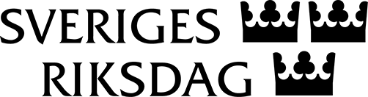 Urban AhlinClaes Mårtensson